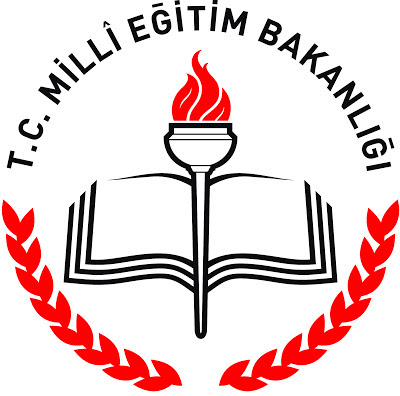 SORULAR1)  Aşağıda verilen kesirleri ondalık gösterim şeklinde ifade ediniz. 			b)   			ç)    2) Aşağıda verilen ondalık gösterimleri küçükten büyüğe doğru sıralayınız.           a)   12,75      12,27      12,68          b)    8,32         3,5         8,73) Aşağıda verilen işlemleri yapınız.        a) 23,65 + 7,325                b) 43,86 – 26,127           4)     0                     A                      1Yukarıdaki sayı doğrusunda A harfi ile gösterilen ondalık gösterimi yazınız. 5)   Aşağıda verilen kesirleri yüzde sembolü ile gösteriniz.           a)   		     b)  6) 			  Yandaki karpuzun,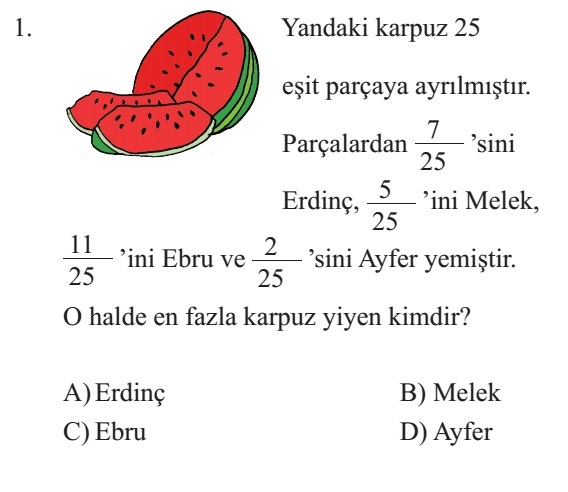 ‘ini Erdinç,%20’sini Melek ve0,4’ünü Ayfer  yemiştir. Buna göre karpuzdan en fazla yiyen kişinin kim olduğunu bulunuz. 7) Aşağıda verilen şekillerin okunuşlarını ve sembollerini noktalı yerlere yazınız. 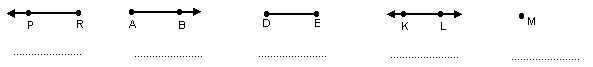 8)  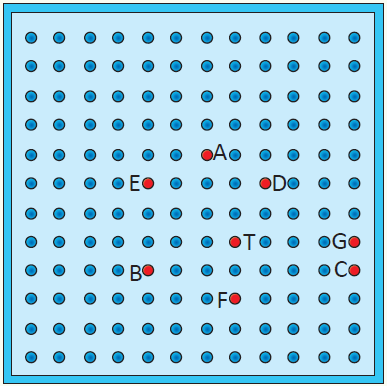 Yukarıda verilen şekle göre aşağıdaki soruları cevaplandırınız.           a)  A noktasının B noktasına göre konumunu                  yazınız.           b)  D noktası F noktasının  neresindedir?9) 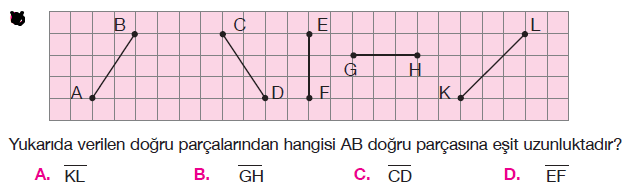 Yukarıda verilen doğru parçalarından eşit uzunlukta olan doğru parçalarını yazınız. 9) Aşağıdaki açıların çeşitlerini karşılarına yazınız. NOT: Her sorunun doğru cevap değeri 10 puan olup, sınav süresi 40 dakikadır. BAŞARILAR DİLERİZ…………….. Ortaokulu Matematik Zümresi